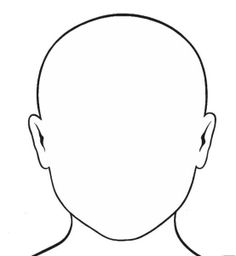 Instructions:										Type 1Cut out each of these words. Write their English translations underneath themPlace them into three piles “Body Parts” and “Colours” and “Describing Words”.For every body part write a sentence that describes it using the colour and describing words. You don’t have to use all the colour and describing wordsBut…If you want to extend yourselves try to use all the colour and describing words by joining them together using the “and” rule.Write your Japanese sentences into the box provided here below. Get your sentences checked by the teacher.Draw and colour in the body parts you’ve written about on your mannequin head.Write the good copy of your sentences onto your mannequin page.………………………………………………………………………………………………………………………………………………………Instructions:										Type 2Cut out each of these words. Write their English translations underneath themPlace them into three piles “Body Parts” and “Colours” and “Describing Words”.For every body part write a sentence that describes it using the colour and describing words. You don’t have to use all the colour and describing wordsBut…If you want to extend yourselves try to use all the colour and describing words by joining them together using the “and” rule.Write your Japanese sentences into the box provided here below. Get your sentences checked by the teacher.Draw and colour in the body parts you’ve written about on your mannequin head.Write the good copy of your sentences onto your mannequin page.………………………………………………………………………………………………………………………………………………………Instructions:										Type 3Cut out each of these words. Write their English translations underneath themPlace them into three piles “Body Parts” and “Colours” and “Describing Words”.For every body part write a sentence that describes it using the colour and describing words. You don’t have to use all the colour and describing wordsBut…If you want to extend yourselves try to use all the colour and describing words by joining them together using the “and” rule.Write your Japanese sentences into the box provided here below. Get your sentences checked by the teacher.Draw and colour in the body parts you’ve written about on your mannequin head.Write the good copy of your sentences onto your mannequin page.………………………………………………………………………………………………………………………………………………………Instructions:										Type 4Cut out each of these words. Write their English translations underneath themPlace them into three piles “Body Parts” and “Colours” and “Describing Words”.For every body part write a sentence that describes it using the colour and describing words. You don’t have to use all the colour and describing wordsBut…If you want to extend yourselves try to use all the colour and describing words by joining them together using the “and” rule.Write your Japanese sentences into the box provided here below. Get your sentences checked by the teacher.Draw and colour in the body parts you’ve written about on your mannequin head.Write the good copy of your sentences onto your mannequin page.………………………………………………………………………………………………………………………………………………………かみのけ目おおきいみどり茶色はなちいさい口おおきいまゆげ茶色ながいまつげ黒いみじかいかみのけ目きんぱつみじかい青いはなピンク口ちいさいまゆげ茶色ちいさいまつげかわいいながいかみのけ目黒いちいさいみどりはなおおきい口赤いほおピンクながいまつげみじかいほそいかみのけ目オレンジながいおおきいはなみどり口ほそいまゆげピンクほおみじかいオレンジ赤い